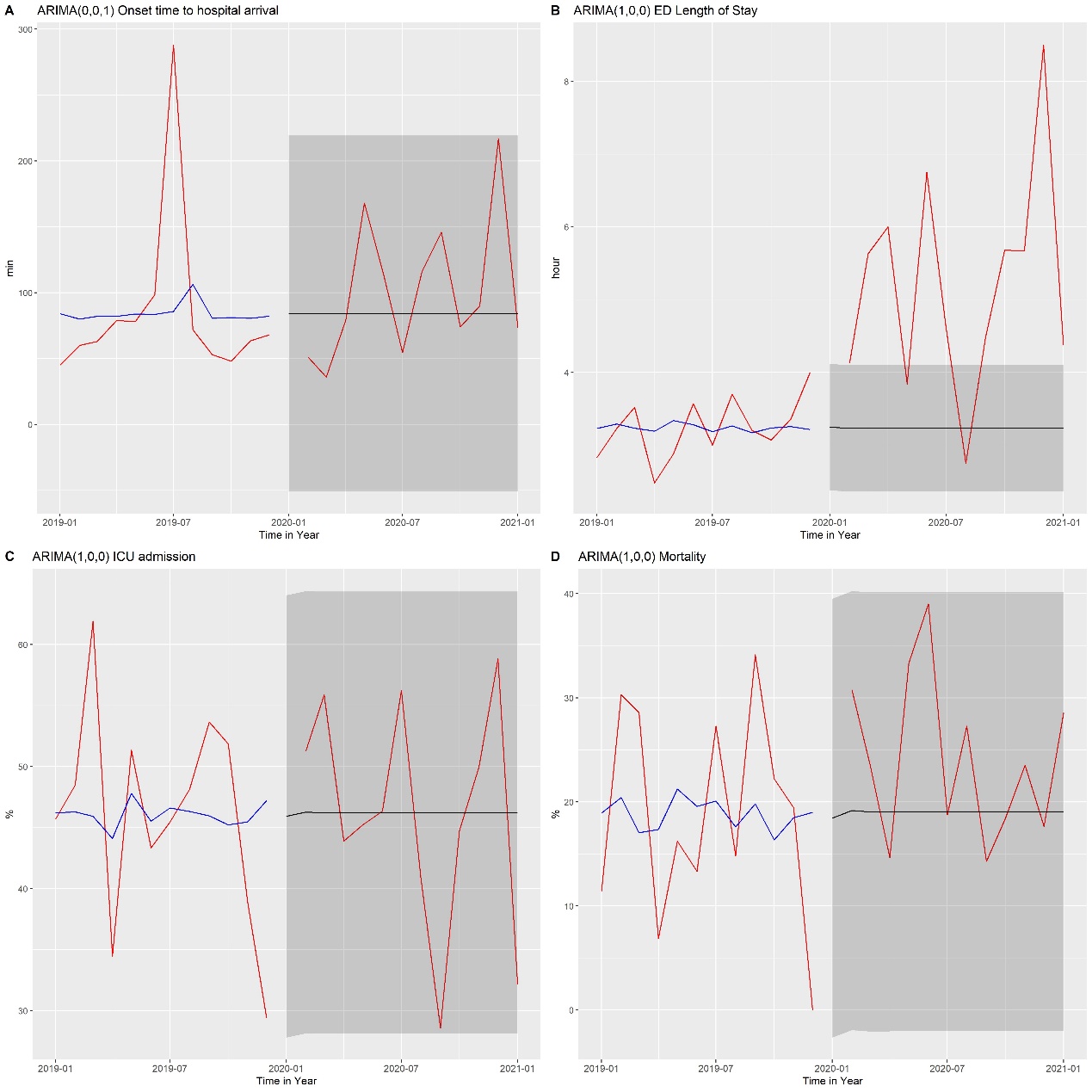 Fig. 1. Time-series analysis of onset time to hospital arrival time and outcomes of patients with hemorrhagic stroke using the ARIMA model. Red line, observed data; blue line, ARIMA model; black line, forecasted value; and shadowed area, 95% confidence interval of the forecasted value. ARIMA, autoregressive integrated moving average.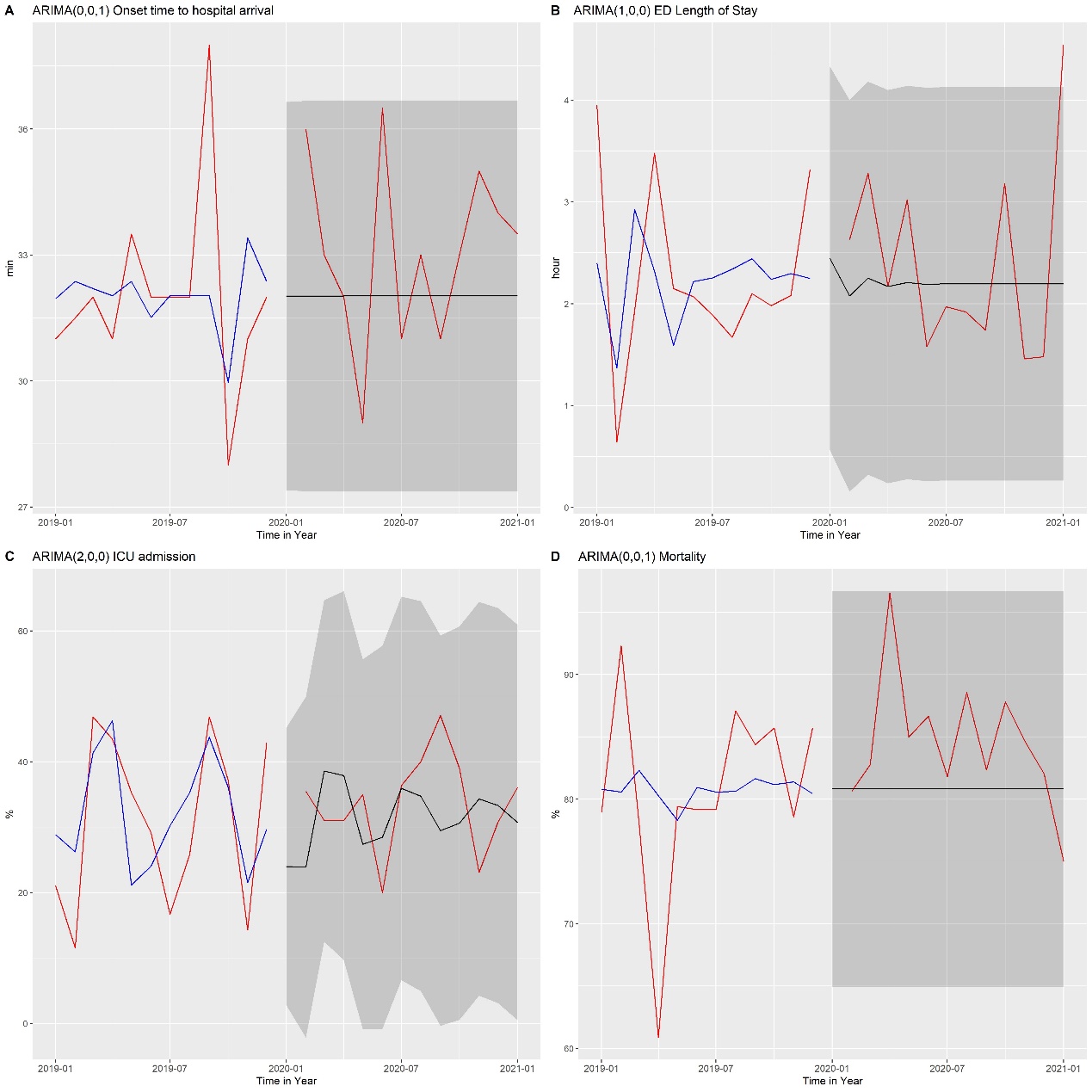 Fig. 2. Time-series analysis of onset time to hospital arrival time and outcomes of patients with cardiac arrest using the ARIMA model. Red line, observed data; blue line, ARIMA model; black line, forecasted value; and shadowed area, 95% confidence interval of the forecasted value. ARIMA, autoregressive integrated moving averageTable 1. Demographic, characteristics, and outcomes of acute myocardial infarction patients.* p<0.05,** p<0.01,*** p<0.001.Data are expressed as median [interquartile range] or number (%) as appropriate.CI, confidence interval; ED, emergency department; EMS, emergency medical service; HR, heart rate; ICU, intensive care unit; RR, respiratory rate; SBP, systolic blood pressurea Adjusted for sex, age, mental status, EMS use, SBP, HR, RR. Table 2. Demographic, characteristics, and outcomes of ischemic stroke patients.* p<0.05,** p<0.01,*** p<0.001Data are expressed as median [interquartile range] or number (%) as appropriate.CI, confidence interval; ED, emergency department; EMS, emergency medical service; HR, heart rate; ICU, intensive care unit; RR, respiratory rate; SBP, systolic blood pressure a Adjusted for sex, age, mental status, EMS use, SBP, HR, RR, ventilator use in ED. Table 3. Demographic, characteristics, and outcomes of hemorrhagic stroke patients.* p<0.05,** p<0.01,*** p<0.001.Data are expressed as median [interquartile range] or number (%) as appropriate.CI, confidence interval; ED, emergency department; EMS, emergency medical service; HR, heart rate; ICU, intensive care unit; RR, respiratory rate; SBP, systolic blood pressure b Adjusted for sex, age, mental status, EMS use, SBP, HR, RR. Table 4. Demographic, characteristics, and outcomes of cardiac arrest patients* p<0.05,** p<0.01,*** p<0.001Data are expressed as median [interquartile range] or number (%) as appropriate.CI, confidence interval; ED, emergency department; EMS, emergency medical service a Adjusted for sex, age, transfer-in, EMS use, onset to hospital arrival time.Pre-period(n=299)Post-period(n=376)p-valueSex0.638   Female56 (18.7%)77 (20.5%)   Male243 (81.3%)299 (79.5%)Age (years)60.0 [53.0-71.0]63.0 [56.0-77.0]0.002**EMS use164 (54.8%)187 (49.7%)0.214Transfer-in102 (34.1%)101 (27.0%)0.056Mental status0.229   Alert273 (91.3%)350 (93.1%)   Verbal12 (4.0%)6 (1.6%)   Painful8 (2.7%)9 (2.4%)   Unresponsive6 (2.0%)11 (2.9%)SBP (mmHg)139.0 [120.0-158.5]140.0 [119.0-160.0]0.678HR (/min)81.0 [68.0-94.0]80.0 [66.0-96.0]0.506RR (/min)18.0 [16.0-18.0]18.0 [16.0-18.0]0.534Onset to hospital arrival time (min)143.0 [45.0-481.0]123.0 [49.0-475.0]0.931OutcomesOutcomesOutcomesOutcomesED length of stay (h)5.1 [2.5-9.5]6.0 [2.8-11.4]0.021*In-hospital mortality24 (8.0%)36 (9.6%)0.572ICU admission163 (54.5%)132 (35.1%)<0.001***Ventilator use in ED29 (9.7%)35 (9.3%)0.968Multivariable linear regression analysis of length of stay in EDMultivariable linear regression analysis of length of stay in EDMultivariable linear regression analysis of length of stay in EDMultivariable linear regression analysis of length of stay in EDBeta-coefficient95% CIP-valuePost-perioda0.997-0.464-2.4570.181Pre-period(n=565)Post-period(n=566)p-valueSex0.524   Female217 (38.4%)206 (36.4%)   Male348 (61.6%)360 (63.6%)Age (years)65.0 [54.0-77.0]67.0 [57.0-78.0]0.021*EMS use238 (42.1%)237 (41.9%)0.980Transfer-in103 (18.4%)107 (18.9%)0.874Mental status0.700   Alert474 (83.9%)471 (83.2%)   Verbal49 (8.7%)45 (8.0%)   Painful40 (7.1%)49 (8.7%)   Unresponsive2 (0.4%)1 (0.2%)SBP (mmHg)156.0 [137.5-178.0]157.0 [141.0-180.0]0.164HR (/min)82.0 [70.0-94.0]80.0 [70.0-93.0]0.270RR (/min)16.0 [16.0-18.0]16.0 [16.0-18.0]0.417Onset to hospital arrival time (min)246.0 [64.0-1054.0]361.5 [67.0-1479.0]0.008**Onset to hospital arrival time within 4.5 h305 (54.0%)256 (45.2%)0.004**OutcomesOutcomesOutcomesOutcomesED length of stay (h)3.9 [2.9-5.6]4.8 [3.5-7.8]<0.001***In-hospital mortality28 (5.0%)26 (4.6%)0.884ICU admission82 (14.5%)64 (11.3%)0.129Ventilator use in the ED16 (2.8%)25 (4.4%)0.205Multivariable linear regression analysis of length of stay in EDMultivariable linear regression analysis of length of stay in EDMultivariable linear regression analysis of length of stay in EDMultivariable linear regression analysis of length of stay in EDBeta-coefficient95% CIP-valuePost-perioda2.1351.365-2.904<0.001***Pre-period(n=372)Post-period(n=413)p-valueSex0.588   Female163 (43.8%)172 (41.6%)   Male209 (56.2%)241 (58.4%)Age (years)58.0 [48.0-69.0]59.0 [49.0-73.0]0.063EMS use271 (72.8%)282 (68.3%)0.186Transfer-in81 (21.9%)126 (30.9%)0.006**Mental status0.191   Alert211 (56.7%)241 (58.4%)   Verbal45 (12.1%)35 (8.5%)   Painful79 (21.2%)104 (25.2%)   Unresponsive37 (9.9%)33 (8.0%)SBP (mmHg)157.0 [133.0-184.0]154.0 [134.0-185.0]0.966HR (/min)84.0 [73.0-98.0]84.0 [70.0-100.0]0.761RR (/min)18.0 [16.0-18.0]16.0 [16.0-18.0]0.400Onset to hospital arrival time (min)66.0 [34.5-331.5]90.0 [36.0-425.0]0.130OutcomesOutcomesOutcomesOutcomesED length of stay (h)3.3 [2.1-5.2]4.8 [3.0-8.8]<0.001***In-hospital mortality69 (18.5%)101 (24.5%)0.055ICU admission170 (45.7%)193 (46.7%)0.827Ventilator use in ED110 (29.6%)121 (29.3%)0.996Multivariable linear regression analysis of length of stay in EDMultivariable linear regression analysis of length of stay in EDMultivariable linear regression analysis of length of stay in EDMultivariable linear regression analysis of length of stay in EDBeta-coefficient95% CIP-valuePost-perioda2.5901.844-3.335<0.001***Pre-period(n=343)Post-period(n=383)p-valueSex0.036*   Female113 (32.9%)156 (40.7%)   Male230 (67.1%)227 (59.3%)Age (years)61.0 [49.0-75.5]64.0 [52.0-79.0]0.056EMS use318 (92.7%)343 (89.6%)0.175Transfer-in51 (15.3%)39 (10.5%)Onset to hospital arrival time (min)32.0 [26.0-45.0]33.0 [27.0-48.0]0.371OutcomesOutcomesOutcomesOutcomesED length of stay (h)2.1 [0.9-5.4]2.0 [1.1-6.2]0.038*In-hospital mortality279 (81.3%)323 (84.3%)0.332ICU admission110 (32.1%)131 (34.2%)0.596Ventilator use in ED185 (53.9%)194 (50.7%)0.418Multivariable linear regression analysis of length of stay in EDMultivariable linear regression analysis of length of stay in EDMultivariable linear regression analysis of length of stay in EDMultivariable linear regression analysis of length of stay in EDBeta-coefficient95% CIP-valuePost-perioda0.665-0.098-1.6120.148